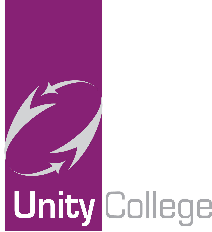 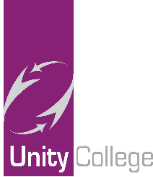 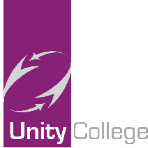 You will learnOnline ResourcesTeaching Resources/ LinksFiction and Non- Fiction Anthology unitReading:Develop inference skills and recognise the difference between explicit and implicit ideasAnalyse the writers’ word and method choices and their connotations including: verbs, contrast, personification & similesRevise setting, mood & atmosphereAnalyse the effects of structural features, including: empathy, sequence, dialogue, perspective, rising action, climax & plotHow to organise an evaluation of a textSummarise the main ideas in a text & identify point of viewSynthesise information from different texts, & organise the writing of a comparisonRevise persuasive methods, including: direct address, rhetorical questions, direct address, commands, factual language & statisticsWriting:How to develop narrative structureExtend your range of sentence structuresHow to make effective structural choicesHow to develop your use of imageryHow to create atmosphere effectivelyHow to choose, develop & sequence ideasExplore appropriate tone and registerFigurative language: https://www.bbc.co.uk/bitesize/articles/znj4kmnInference: https://www.bbc.co.uk/bitesize/guides/zcxqg82/revision/1https://www.bbc.co.uk/bitesize/topics/z43g87h/articles/z6h6wnbSensory description: https://www.bbc.co.uk/bitesize/articles/zd4kwtyShow not tell: https://www.bbc.co.uk/programmes/p08bssl6Nouns & Skimming/Scanning: https://www.bbc.co.uk/bitesize/articles/zdd9vwxFiction & Non-Fiction: https://www.bbc.co.uk/bitesize/articles/z7n4ydmPersuasive language: https://www.bbc.co.uk/programmes/p08c9y4jPurpose & audience: https://www.bbc.co.uk/bitesize/articles/znn9vwxComparing texts: https://www.bbc.co.uk/bitesize/articles/znmpscwDialogue: https://www.bbc.co.uk/bitesize/articles/zrtq2sgDialogue punctuation: https://app.senecalearning.com/classroom/course/6c0b90f2-cf0c-474d-b0fe-28043a3c1b5c/section/e3819148-7560-4226-9f4f-17d35b4d1bb1/sessionSummarising information: https://www.bbc.co.uk/bitesize/guides/zs2fvcw/revision/1Synthesizing ideas & information: https://reading.ecb.org/student/synthesizing/index.html?login=carmen00180Creating atmosphere & setting: https://www.bbc.co.uk/bitesize/articles/zdg93j6Story structure & Climax: https://www.bbc.co.uk/bitesize/articles/zrv8wtyVaried sentence openings:https://www.bbc.co.uk/bitesize/guides/zybhcwx/revision/3Range of sentences: https://www.englishclub.com/writing/sentence-variety.htmNarrative structures: https://www.bbc.co.uk/bitesize/articles/zxgy6g8Oxford - Ignite 2: Unit 2 ‘Words of War’Oxford - Catapult 2: Chapter 1 ‘Genres & Themes’Collins KS3 English All-in-one revision & practice book: Reading pages 4-39; 148-158Writing: pages 40-57; 62-63; 70-73; 160-166; 168; 171Oxford AQA KS3 English Language Year 8 – Preparing for Paper 1 & Paper 2CGP Key Stage Three Spelling, Punctuation & Grammar Guide – The Work BookCGP Key Stage Three Spelling, Punctuation & Grammar Guide – The Work BookAdditional Resources:Seneca Learning online learning platform; BBC Bitesize website, Young Writers online website; Jumpmag website (etymology for children); Kerboodle online learning platform – English Ignite 2 and Catapult 2.Additional Resources:Seneca Learning online learning platform; BBC Bitesize website, Young Writers online website; Jumpmag website (etymology for children); Kerboodle online learning platform – English Ignite 2 and Catapult 2.Additional Resources:Seneca Learning online learning platform; BBC Bitesize website, Young Writers online website; Jumpmag website (etymology for children); Kerboodle online learning platform – English Ignite 2 and Catapult 2.You will learnOnline ResourcesTeaching Resources/ LinksTeaching Resources/ LinksStatistics, Graphs & ChartsDraw pie chartsInterpret pie chartsCalculate mean from frequency tableUse tables for grouped dataUse two-way tablesDraw stem and leaf diagrams for dataInterpret stem and leaf diagramsCompare two sets of data using statistics or the shape of the graphConstruct line graphsChoose the most appropriate average to useDraw a scatter graphDraw a line of best fit on a scatter graphDescribe types of correlationInterpret graphs and chartsExplain why a graph or chart could be misleadingExpressions & EquationsUnderstand and simplify algebraic powersWrite and use expressions involving powers	Expand bracketsWrite and simplify algebraic expressions and formulae using brackets and divisionFactorise expressionsFind the inverse of a simple functionWrite and solve one-step equations using function machinesWrite and solve two-step equations using function machinesSolve problems using equationsHegarty Maths Clips:427 – 429427 – 429414 – 418 414 – 418 422 – 424430431---453454453 – 454453 – 454453 – 454157158 – 159161162 – 164 168177178179179179KS3 CGP textbook 2 pages:246244264262-269266271-261, 271249253249248120119123, 127125129---
129, 131KS3 Pearson Progress in Mathematics Core 2 book:Unit 3.1 p.61-63Unit 3.1 p.61-63Unit 3.2 p.64-67Unit 3.2 p.64-67Unit 3.2 p.64-67Unit 3.3 p.68-70Unit 3.3 p.68-70Unit 3.4 p.71-74Unit 3.4 p.73Unit 3.4 p.74Unit 3.5 p.75-77Unit 3.5 p.75-77Unit 3.6 p.78-80Unit 3.6 p.78-80
Unit 4.1 p.92-94Unit 4.1 p.92-94Unit 4.2 p.95-97Unit 4.2 p.95-97Unit 4.3 p.94-100Unit 4.4 p.101-104Unit 4.4 p.101-104Unit 4.5 p.105-106Unit 4.5 p.105-106Unit 4.6 p.107-109Additional Resources: Corbettmaths video clips and worksheetPearson Depth textbook 2: Chapter 3 (Statistics, Graphs and Charts)Pearson Depth textbook 2: Chapter 4 (Expressions and Equations)Pearson Support textbook 2: Chapter 3 (Statistics, Graphs and Charts)Pearson Support textbook 2: Chapter 4 (Expressions and Equations)Additional Resources: Corbettmaths video clips and worksheetPearson Depth textbook 2: Chapter 3 (Statistics, Graphs and Charts)Pearson Depth textbook 2: Chapter 4 (Expressions and Equations)Pearson Support textbook 2: Chapter 3 (Statistics, Graphs and Charts)Pearson Support textbook 2: Chapter 4 (Expressions and Equations)Additional Resources: Corbettmaths video clips and worksheetPearson Depth textbook 2: Chapter 3 (Statistics, Graphs and Charts)Pearson Depth textbook 2: Chapter 4 (Expressions and Equations)Pearson Support textbook 2: Chapter 3 (Statistics, Graphs and Charts)Pearson Support textbook 2: Chapter 4 (Expressions and Equations)Additional Resources: Corbettmaths video clips and worksheetPearson Depth textbook 2: Chapter 3 (Statistics, Graphs and Charts)Pearson Depth textbook 2: Chapter 4 (Expressions and Equations)Pearson Support textbook 2: Chapter 3 (Statistics, Graphs and Charts)Pearson Support textbook 2: Chapter 4 (Expressions and Equations)You will learn Online ResourcesTeaching Resources/LinksForcesTo describe and explain the effect of drag forces and frictionTo describe how forces deform objectsTo use Hooke’s LawTo describe what is meant by a momentTo calculate the moment of a forceTo describe the factors that affect gas pressureTo describe how atmospheric pressure changes with height.To calculate pressureEcosystemsTo state the word equation for aerobic respirationTo describe the process of respiration.To state the word equation for anaerobic respirationTo describe the differences between aerobic and anaerobic respirationTo describe the process of photosynthesis and 
state the word equation for photosynthesis.Kerboodle online textbook Activate 2 pages 18-32https://www.youtube.com/watch?v=8qOGXzg94cY&safe=activeandhttps://www.youtube.com/watch?v=HP-_Ky_wRe4&safe=activeOak National Academy – forces (year 7)https://classroom.thenational.academy/lessons/forcesKerboodle online textbook Activate 2 pages 144-160https://www.youtube.com/watch?v=CjLzQNtKnN8&safe=activeandhttps://www.youtube.com/watch?v=BymcnzTj0Gg&safe=activeOak National Academy photosynthesis (year 8)https://classroom.thenational.academy/lessons/photosynthesisKerboodle textbook Activate 2 pages 18-32CGP Key Stage 3 Science book (green)Pages120-135Kerboodle textbook Activate 2 pages 144-160CGP Key Stage 3 Science book (green)Pages 18, 30 & 98Additional Resources:www.senecalearning.com ks3 science sections 1.2.1 respiration and photosynthesis 3.2.2 forces3.2.3 moments3.2.4 elasticitywww.Freesciencelessons.co.ukhttps://www.bbc.co.uk/bitesizeAdditional Resources:www.senecalearning.com ks3 science sections 1.2.1 respiration and photosynthesis 3.2.2 forces3.2.3 moments3.2.4 elasticitywww.Freesciencelessons.co.ukhttps://www.bbc.co.uk/bitesizeAdditional Resources:www.senecalearning.com ks3 science sections 1.2.1 respiration and photosynthesis 3.2.2 forces3.2.3 moments3.2.4 elasticitywww.Freesciencelessons.co.ukhttps://www.bbc.co.uk/bitesize You will learn Online Resources Physical Resources/Links Hobbies and free time – express opinions about free time activities Present tense – describe what you do in your free time Past tense – describe what you did in your free time Time phrases – to say how often you do something in your free time Adjectives – to justify your opinion of the free time activity. Weather – you will learn how to describe the weather in the present tense and past tense.   Linguascope log in details -Username: unity     Password: duranwww.wordreference.com (to help with vocabulary)  1. https://www.bbc.co.uk/bitesize/topics/z7t8kmn/articles/zm3n7nb https://quizlet.com/ca/438465931/les-loisirs-flash-cards/ https://www.bbc.co.uk/bitesize/guides/zrw2bdm/revision/1 https://www.linguascope.com/secure/students/beginner/french.php 2. https://www.languagesonline.org.uk/French/Grammar/Present_Tense/index.htm 3. https://www.languagesonline.org.uk/French/Grammar/Begin_Perfect_Tense/index.htm 6. https://www.youtube.com/watch?v=eBvJVOuBPXI https://quizlet.com/372687807/la-meteo-flash-cards/ https://www.linguascope.com/secure/students/beginner/topic.php?language=french&topic=weather Work pack available upon request from the MFL Office.Additional Resources: Power points on Free time, Present and Past tense, and Weather available upon request from the MFL Office.Additional Resources: Power points on Free time, Present and Past tense, and Weather available upon request from the MFL Office.Additional Resources: Power points on Free time, Present and Past tense, and Weather available upon request from the MFL Office.You will learnOnline ResourcesPhysical Resources/LinksHobbies and free time – to express opinions about free time activitiesPresent tense – to describe what you do in your free timePast tense – to describe what you did in your free timeTime phrases – to say how often you do something in your free timeAdjectives – to justify your opinion of the free time activity.Weather – you will learn how to describe the weather in the present tense and past tense.  https://quizlet.com/gb/434549349/german-revision-free-time-flash-cards/https://www.bbc.co.uk/bitesize/topics/zm3m47h/articles/zbbn7nb               https://www.youtube.com/watch?v=jXq6PUV53K8&t=108shttps://www.bbc.co.uk/bitesize/topics/zm3m47h/articles/zrrfmfrhttps://www.youtube.com/watch?v=dxtM8UVF3cA               https://www.youtube.com/watch?v=VOYAMqLQTkghttps://quizlet.com/gb/513293644/german-time-phrases-flash-cards/https://quizlet.com/gb/512559771/german-adjectives-to-describe-sports-flash-cards/               https://quizlet.com/gb/452357058/german-free-time-adjectives-flash-cards/        6.    https://quizlet.com/gb/230165911/german-weather-flash-cards/              https://quizlet.com/128394043/german-weather-past-tense-flash-cards/Work pack available upon request from the MFL Office.Additional Resources:  Power points on Hobbies and Free Time, the Present Tense, the Past Tense, Time Phrases, Adjectives and Weather available upon request from the MFL Office.Additional Resources:  Power points on Hobbies and Free Time, the Present Tense, the Past Tense, Time Phrases, Adjectives and Weather available upon request from the MFL Office.Additional Resources:  Power points on Hobbies and Free Time, the Present Tense, the Past Tense, Time Phrases, Adjectives and Weather available upon request from the MFL Office.You will learnOnline ResourcesPhysical Resources/Links1.Hobbies and free time – express opinions about free time activities2.Present tense – describe what you do in your free time3.Past tense – describe what you did in your free time4.Time phrases – to say how often you do something in your free time5.Adjectives – to justify your opinion of the free time activity.6.Weather – to describe the weather in the present tense7.Weather – to describe the weather in the past tenseLinguascope log in details:Username: unity      Password: duran2https://quizlet.com/gb/482991343/spanish-free-time-and-opinions-flash-cards/https://www.linguascope.com/secure/students/beginner/topic.php?language=spanish&topic=hobbieshttps://quizlet.com/gb/497973473/present-tense-spanish-hobbies-flash-cards/https://www.bbc.co.uk/bitesize/topics/zg9mhyc/articles/z63n7nbhttps://quizlet.com/68953989/hobbies-preterite-tense-past-tense-spanish-flash-cards/https://www.bbc.co.uk/bitesize/topics/zg9mhyc/articles/zhgfmfrhttps://quizlet.com/gb/384882532/present-tense-hobbies-and-frequency-flash-cards/https://quizlet.com/170414535/spanish-time-phrases-flash-cards/ https://quizlet.com/gb/402130930/adjectives-to-describe-free-time-activities-flash-cards/https://www.linguascope.com/secure/students/beginner/topic.php?language=spanish&topic=sports1https://www.linguascope.com/secure/students/beginner/topic.php?language=spanish&topic=sports2https://quizlet.com/359686810/spanish-weather-present-tense-flash-cards/https://www.linguascope.com/secure/students/beginner/topic.php?language=spanish&topic=weatherhttps://quizlet.com/190746085/spanish-weather-past-tense-flash-cards/Work pack available from the MFL office upon request.Additional Resources: Power points on Hobbies, the Present Tense, the Past Tense, Time Phrases, Adjectives and Weather available upon request from the MFL Office.Additional Resources: Power points on Hobbies, the Present Tense, the Past Tense, Time Phrases, Adjectives and Weather available upon request from the MFL Office.Additional Resources: Power points on Hobbies, the Present Tense, the Past Tense, Time Phrases, Adjectives and Weather available upon request from the MFL Office.You will learnOnline ResourcesTeaching Resources LinksData Representation:Lesson 1 – Data introduction: what is the difference between data and information?Lesson 2 – Binary & denary: convert denary to binary and vice versa.Lesson 3 – Binary Addition: add two binary numbers together and understand overflow errors.Lesson 4 – Storing characters: understand how characters are stored on devices.Lesson 5 – Boolean: know the key terminology used to effectively search for data.Lesson 6 – Boolean Logic: know the key symbols used in programmingLesson 7 – Searching databases: understand how data is stored and how to search using queries. Lesson 8 – Logic Gates: know what the AND, OR and NOT gate are used for and complete truth tables.Lesson 9 – End of unit testOffice 365https://www.office.com/?auth=2Year 8 > Content Library > Data RepresentationDownload and save the workbook in the ‘Lesson Tasks’ section to view and complete the activities.Make use of the ‘Lesson Notes’ section to help support your learning.https://www.bbc.co.uk/bitesize/guides/z26rcdm/revision/1https://www.bbc.co.uk/bitesize/guides/zpfdwmn/revision/1https://www.bbc.co.uk/bitesize/guides/zqp9kqt/revision/1KS3 Computer Science CGPP.64 – P.76Additional Resources:N/AAdditional Resources:N/AAdditional Resources:N/AYou will learnOnline ResourcesTeaching Resources/LinksTo understand how our climate changes over time​To explain ice extent on multiple scales​To understand and explain how volcanoes affect our climate​​To understand our connection to climate change​​To know the key differences between natural and enhanced greenhouse effect​ and describe themTo explain how humans, contribute to climate changeTo understand the effects and consequences of climate change.​To describe and explain key climate change factors​To understand how climate change can be slowed To describe fossil fuel reduction​To explain how individuals can reduce their climate change impact​To understand how palm oil products lead to climate change​To explain how forests can slow down or contribute to climate change​To understand what a microclimate is​​To know the key microclimate factors​1. https://www.ducksters.com/science/earth_science/ice_age.phphttps://www.youtube.com/watch?v=jDXKXJCZExM&safe=activehttps://www.youtube.com/watch?v=nwhtIJAVTUc&safe=active2. https://www.ducksters.com/science/environment/global_warming.php(This website includes an overview of climate change, including definition and other causes – scroll down to volcanoes). https://www.youtube.com/watch?v=RleDV5tzIZo3. https://www.natgeokids.com/uk/discover/geography/general-geography/what-is-climate-change/https://climatekids.nasa.gov/greenhouse-effect/(This website includes a video).https://www.youtube.com/watch?v=7sJHnwpXFV8&safe=active 4. https://www.natgeokids.com/uk/discover/geography/general-geography/what-is-climate-change/https://www.bbc.co.uk/bitesize/guides/zcn6k7h/revision/55. https://www.reusethisbag.com/articles/reduce-reuse-and-recycle-tips-for-kids/https://www.youtube.com/watch?v=Q0Nq4b_07Fc&safe=active(The fourth R can change for example repeat/recover however we will focus on refill - Put the same in again). 6. https://www.natgeokids.com/uk/discover/geography/general-geography/what-is-climate-change/https://kids.britannica.com/kids/article/deforestation/443116https://www.youtube.com/watch?v=TQQXstNh45g&safe=active 7. https://www.bbc.co.uk/bitesize/guides/z9xx4qt/revision/4Work pack available from the Humanities Office upon request.CGP KS3 Geography Revision Guide, Page 38.Geog.2 text book page 90-91Geog.2 Textbook, Page 92-93 Geog.2 Textbook, Page 94-95. Geog.2 textbook Page 100-101CGP KS3 Geography Revision Guide, Page 41. Additional Resources:N/AAdditional Resources:N/AAdditional Resources:N/AYou will learn Online ResourcesTeaching Resources/LinksForcesTo describe what a Medieval Town was like.To describe and explain why Public Health was bad in Medieval England. You may be able to explain improvements which were being made.To explain how the Black Death spread.To explain how the plague effected victims.To describe the different cures used at the time to cure the Black Death. You may be able to explain what these cures show about Medieval knowledge at the time.To explain the long- and short-term consequences of the Black Death.To explain why the peasants were angry in 1381. You may be able to explain the Political/Social/Economic reasons why the peasants were angry in 1381.To explain features of a Medieval village. You may be able to explain the positive and the negative aspects of a Medieval village.To know the jobs that the Medieval Church did.To explain why the Medieval Church was so important.To reach a judgement on how significant the Medieval Church was in helping medicine to improve.To assess the best person to visit for medical help in the Middle Ages.To describe what a guild was.Seneca – Black Death Modulehttps://app.senecalearning.com/classroom/course/f3012969-6fda-4cb0-8de5-8ff738472ea1/section/67c7260b-6599-4155-9392-d0afb59a8611/session Medieval Townshttps://www.historylearningsite.co.uk/medieval-england/medieval-towns/ https://www.bbc.co.uk/bitesize/guides/zm4mn39/revision/1 https://www.youtube.com/watch?v=pl8R-EUa2G4&safe=active Public Health in Medieval Townshttps://www.youtube.com/watch?v=2rXqwLks7zw&safe=active https://www.bbc.co.uk/bitesize/guides/zgdftyc/revision/5 Black Deathhttps://www.bbc.co.uk/bitesize/guides/z7r7hyc/revision/2 https://www.bbc.co.uk/bitesize/guides/z7r7hyc/video https://www.ducksters.com/history/middle_ages_black_death.php Peasants Revolthttps://www.youtube.com/watch?v=WsML7hiTnsY Medieval Churchhttps://www.youtube.com/watch?v=ikicnfBQEcw https://www.bbc.com/education/clips/zs4b9qt Medieval Medicinehttps://www.youtube.com/watch?v=JVQO0a4mMWs Medieval Guildshttps://www.historylearningsite.co.uk/medieval-england/medieval-guilds/ https://www.ducksters.com/history/middle_ages_guilds.php Work pack available from Humanities Office upon request.“KS3 History All-in-One Complete Revision and Practice” textbook / revision book published by CollinsPages 16 - 21Textbook Book ‘Invasion, Plague and Murder’ Aaron WilkesPages 60 - 68Additional Resources: Black Death Worksheets https://kidskonnect.com/history/the-black-death/ https://schoolhistory.co.uk/medieval/the-black-death-facts/ Additional Resources: Black Death Worksheets https://kidskonnect.com/history/the-black-death/ https://schoolhistory.co.uk/medieval/the-black-death-facts/ Additional Resources: Black Death Worksheets https://kidskonnect.com/history/the-black-death/ https://schoolhistory.co.uk/medieval/the-black-death-facts/ You will learnOnline ResourcesTeaching Resources/ LinksTo understand the creations story according to the bible. Consider your own view on how the world was created. What went wrong with the creation of the world according to the bible? To understand the impact of Adam and Eve on the world.Consider similar and different ideas about the creation of the world. How religion and science can work together.https://www.youtube.com/watch?v=yZ1Fd_SPC18&safe=active https://www.bbc.co.uk/programmes/p011096yhttps://www.bbc.co.uk/bitesize/guides/z8gqpbk/revision/2https://www.youtube.com/watch?v=wUeI0bzigEY – give warning that it begins with alcohol.https://www.youtube.com/watch?v=YHFp_FYuI4A https://www.youtube.com/watch?v=CWzrABouyeE Work packs available from the Humanities Office upon request.Additional Resources:BBC Bitesize clips. https://www.bbc.co.uk/bitesize/guides/zg3vxfr/revision/1 Additional Resources:BBC Bitesize clips. https://www.bbc.co.uk/bitesize/guides/zg3vxfr/revision/1 Additional Resources:BBC Bitesize clips. https://www.bbc.co.uk/bitesize/guides/zg3vxfr/revision/1 You will learn Online ResourcesTeaching Resources/LinksTo develop your understanding of the physical changes and emotional changes during puberty.To know about the sexual development and how it links to relationship.To be able to discuss that relationship and sexuality can be different for different people.To be able to compare and contrast online friends with real life (face-to-face) friends and learn how to respond if an online friend asks them personal questions.To be aware that people are not always who they say there are online and understand the dangers of online relationships.Puberty  - https://www.nhs.uk/live-well/sexual-health/stages-of-puberty-what-happens-to-boys-and-girls/https://www.bbc.co.uk/bitesize/clips/zck9wmnTeen Dreams - https://www.youtube.com/watch?v=kyv4kmsvK1ghttps://www.youtube.com/watch?v=Typq9AvDgSwhttps://www.youtube.com/watch?v=Typq9AvDgSwLike a girl – https://www.youtube.com/watch?v=XjJQBjWYDTsNo labels - https://www.youtube.com/watch?v=PnDgZuGIhHsAdditional Resources:Newsround: News friendly for young people: https://www.bbc.co.uk/newsroundYoung mindsPlace2Be: How to answer questions from children?Think you know  https://www.thinkuknow.co.uk/11_13/Additional Resources:Newsround: News friendly for young people: https://www.bbc.co.uk/newsroundYoung mindsPlace2Be: How to answer questions from children?Think you know  https://www.thinkuknow.co.uk/11_13/Additional Resources:Newsround: News friendly for young people: https://www.bbc.co.uk/newsroundYoung mindsPlace2Be: How to answer questions from children?Think you know  https://www.thinkuknow.co.uk/11_13/